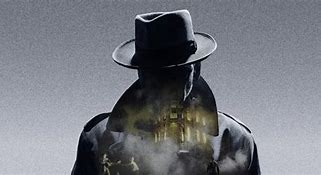 An Inspector Calls Home Learning BookletName__________________________________Teacher_________________________________Essay Writing GuidanceHome Learning two and four require you to write a full essay.  You will have covered this in lesson. There is a useful reminder below should you need it. Remember to track how the character or theme changes / develops throughout the play. If you had a question on how Priestley presents Mrs Birling your first paragraph would explore what she is like in Act One, your second paragraph will explore how she has changed in Act Two and your third paragraph will explore how she is at the end of the play in Act Three. Just ask yourself… in what way is the character presented? How do we know this? Why has Priestley done this?WHAT: In what way is the character or theme presented? HOW: how do we know this? What quotation could you use to back this up? Who says the quotation? To whom? Why?What method is Priestley using in the quotation? Why? What is the effect?How might a 1945 audience react? Why? WHY: why might Priestley have presented the character in this way? What might he be trying to say about society in 1912? In 1945? 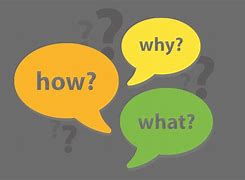 An Inspector Calls – Knowledge OrganiserYear 10 Home Learning 1: An Inspector CallsDUMP YOUR KNOWLEDGEWrite down all of your knowledge of ‘An Inspector Calls’ that you have gathered from your initial study of the play. It may be to do with the characters, the themes or Priestley’s ideas. You can present this information how you like (Bullet point list, mind map, dual codes, paragraph). Consider context and authorial intent.Year 10 Home Learning 2: An Inspector CallsSpend 45 mins writing up a response to the following question. You would be wise to spend 5 minutes planning what you want to include in it first! How does Priestley present Mrs Birling as an unlikeable character throughout the play An Inspector Calls? Write about: • how Priestley presents Mrs Birling at the beginning, middle and end of the play • use quotations from the play [30 marks] AO4 [4 marks]My planIntroduction: Paragraph One (What is Mrs Birling like at the start of the play?) :Paragraph Two (What is Mrs Birling like in the middle of the play?):Paragraph Three (What is Mrs Birling like at the end of the play?):Conclusion: (What did Priestley want to show through presenting  Mrs Birling in this way?) Essay One________________________________________________________________________________________________________________________________________________________________________________________________________________________________________________________________________________________________________________________________________________________________________________________________________________________________________________________________________________________________________________________________________________________________________________________________________________________________________________________________________________________________________________________________________________________________________________________________________________________________________________________________________________________________________________________________________________________________________________________________________________________________________________________________________________________________________________________________________________________________________________________________________________________________________________________________________________________________________________________________________________________________________________________________________________________________________________________________________________________________________________________________________________________________________________________________________________________________________________________________________________________________________________________________________________________________________________________________________________________________________________________________________________________________________________________________________________________________________________________________________________________________________________________________________________________________________________________________________________________________________________________________________________________________________________________________________________________________________________________________________________________________________________________________________________________________________________________________________________________________________________________________________________________________________________________________________________________________________________________________________________________________________________________________________________________________________________________________________________________________________________________________________________________________________________________________________________________________________________________________________________________________________________________________________________________________________________________________________________________________________________________________________________________________________________________________________________________________________________________________________________________________________________________________________________________________________________________________________________________________________________________________________________________________________________________________________________________________________________________________________________________________________________________________________________________________________________________________________________________________________________________________________________________________________________________________________________________________________________________________________________________________________________________________________________________________________________________________________________________________________________________________________________________________________________________________________________________________________________________________________________________________________________________________________________________________________________________________________________________________________________________________________________________________________________________________________________________________________________________________________________________________________________________________________________________________________________________________________________________________________________________________________________________________________________________________________________________________________________________________________________________________________________________________________________________________________________________________________________________________________________________________________________________________________________________________________________________________________________________________________________________________________________________________________________________________________________________________________________________________________________________________________________________________________________________________________________________________________________________________________________________________________________________________________________________________________________________________________Year 10 Home Learning 3: An Inspector CallsQUOTATION EXPLOSIONSConsider the following quotations and answer the questions around each. Who said it?Who said it? Who are they talking to?What does the quotation mean?What does the quotation suggest?What are the key words of the quotation? What are the connotations of that word or words? Is there a technique being used by Priestley?What is the authorial intent behind the quotation? Why has Priestley used it?‘I’m talking as a hard-headed, practical man of business.’‘It’s better to ask for the earth than to take it.’‘But they aren’t cheap labour – they’re people.’‘Community and all that nonsense.’________________________________________________________________________________________________________________________________________________________________________________________________________________________________________________________________________________________________________________________________________________________________________________________________________________________________________________________________________________________________________________________________________________________________________________________________________________________________________________________________________________________________________________________________________________________________________________________________________________________________________________________________________________________________________________________________________________________________________________________________________________________________________________________________________________________________________________________________________________________________________________________________________________________________________________________________________________________________________________________________________________________________________________________________________________________________________________________________________________________________________________________________________________________________________________________________________________________________________________________________________________________________________________________________________________________________________________________________________________________________________________________________________________________________________________________________________________________________________________________________________________________________________________________________________________________________________________________________________________________________________________________________________________________________________________________________________________________________________________________________________________________________________________________________________________________________________________________________________________________________________________________________________________________________________________________________________________________________________________________________________________________________________________________________________________________________________________________________________________________________________________________________________________________________________________________________________________________________________Year 10 Home Learning 4: An Inspector CallsSpend 45 mins writing up a response to the following question. You would be wise to spend 5 minutes planning what you want to include in it first! How does Priestley present Sheila as a character who learns important lessons about herself and society? Write about: • some of the things Sheila learns in the play • how Priestley presents Sheila as a character who learns important lessons about herself and society. [30 marks] SPaG [4 marks]My planIntroduction (What does Sheila learn during the play?)Paragraph One (what is Sheila like at the start of the play?) :Paragraph Two (what is Sheila like in the middle  of the play?):Paragraph Three (what is Sheila like at the end of the play?):Conclusion: (What did Priestley want the audience to learn/ understand through the character of Sheila?)Essay Two____________________________________________________________________________________________________________________________________________________________________________________________________________________________________________________________________________________________________________________________________________________________________________________________________________________________________________________________________________________________________________________________________________________________________________________________________________________________________________________________________________________________________________________________________________________________________________________________________________________________________________________________________________________________________________________________________________________________________________________________________________________________________________________________________________________________________________________________________________________________________________________________________________________________________________________________________________________________________________________________________________________________________________________________________________________________________________________________________________________________________________________________________________________________________________________________________________________________________________________________________________________________________________________________________________________________________________________________________________________________________________________________________________________________________________________________________________________________________________________________________________________________________________________________________________________________________________________________________________________________________________________________________________________________________________________________________________________________________________________________________________________________________________________________________________________________________________________________________________________________________________________________________________________________________________________________________________________________________________________________________________________________________________________________________________________________________________________________________________________________________________________________________________________________________________________________________________________________________________________________________________________________________________________________________________________________________________________________________________________________________________________________________________________________________________________________________________________________________________________________________________________________________________________________________________________________________________________________________________________________________________________________________________________________________________________________________________________________________________________________________________________________________________________________________________________________________________________________________________________________________________________________________________________________________________________________________________________________________________________________________________________________________________________________________________________________________________________________________________________________________________________________________________________________________________________________________________________________________________________________________________________________________________________________________________________________________________________________________________________________________________________________________________________________________________________________________________________________________________________________________________________________________________________________________________________________________________________________________________________________________________________________________________________________________________________________________________________________________________________________________________________________________________________________________________________________________________________________________________________________________________________________________________________________________________________________________________________________________________________________________________________________________________________________________________________________________________________________________________________________________________________________________________________________________________________________________________________________________________________________________________________________________________________________________Year 10 Home Learning 5: An Inspector CallsSection A: Social and Historical ContextWhat is Capitalism? What is Socialism?When was AIC written? When was it set?What had changed between these times in terms of women’s rights?What had changed between these times in terms of workers’ rights?What was the great depression? How does this link to the plot?Who is Bernard Shaw and H. G. Wells? How do they link to the plot?What is meant by Social Responsibility?What were Priestley’s political beliefs? How are they shown through the play?Section B: Plot, theme and charactersWhat is happening at the beginning of the play?What words are used to describe Mr Birling in the stage directions?What does Mr Birling say about:The Titanic?Capital Vs Labour agitations?Social responsibility?Russia?War and the Germans?Why does Priestley make the choice for Birling to say these things?What is Birling talking about when the Inspector arrives?Who does the Inspector interrogate first?What was Birling’s connection to Eva Smith?What was Sheila’s connection to Eva Smith?What was Gerald’s connection to Daisy Renton?What was Eric’s connection to Daisy Renton?What was Mrs Birling’s connection to Daisy/Eva?Who is Edna and why might she be important?What is the significance of the Inspector’s name?What is the significance of Eva/Daisy’s name(s)?Who is a social climber? How do you know?Which characters refuse to take any responsibility?Which characters accept their responsibility?Is Gerald a part of the older or the younger generation?The characters each represent a section of society (MICROCOSM); what do each of these characters represent?Mr BirlingMrs BirlingSheilaEricGeraldDaisy/EvaEdnaIs the Inspector a character or not? Explain your answer.In your opinion, what is the moral of the story?________________________________________________________________________________________________________________________________________________________________________________________________________________________________________________________________________________________________________________________________________________________________________________________________________________________________________________________________________________________________________________________________________________________________________________________________________________________________________________________________________________________________________________________________________________________________________________________________________________________________________________________________________________________________________________________________________________________________________________________________________________________________________________________________________________________________________________________________________________________________________________________________________________________________________________________________________________________________________________________________________________________________________________________________________________________________________________________________________________________________________________________________________________________________________________________________________________________________________________________________________________________________________________________________________________________________________________________________________________________________________________________________________________________________________________________________________________________________________________________________________________________________________________________________________________________________________________________________________________________________________________________________________________________________________________________________________________________________________________________________________________________________________________________________________________________________________________________________________________________________________________________________________________________________________________________________________________________________________________________________________________________________________________________________________________________________________________________________________________________________________________________________________________________________________________________________________________________________________________________________________________________________________________________________________________________________________________________________________________________________________________________________________________________________________________________________________________________________________________________1. Context1. Context1. Context1. Context1. Context1When was the play set?The play is set in 1912, amidst a time of significant political change. Liberal reforms between 1906 and 1914 meant attitudes had begun to change, but the upper-middle and upper classes were resistant. Reforms included: minimum wage (some industries), National Insurance, Pensions, Labour Exchanges. Ironically, it is possible that a character like Birling would have benefitted from the political changes (to voting) that were fought for during the 1800s yet resisted those of the early 1900s.The play is set in 1912, amidst a time of significant political change. Liberal reforms between 1906 and 1914 meant attitudes had begun to change, but the upper-middle and upper classes were resistant. Reforms included: minimum wage (some industries), National Insurance, Pensions, Labour Exchanges. Ironically, it is possible that a character like Birling would have benefitted from the political changes (to voting) that were fought for during the 1800s yet resisted those of the early 1900s.The play is set in 1912, amidst a time of significant political change. Liberal reforms between 1906 and 1914 meant attitudes had begun to change, but the upper-middle and upper classes were resistant. Reforms included: minimum wage (some industries), National Insurance, Pensions, Labour Exchanges. Ironically, it is possible that a character like Birling would have benefitted from the political changes (to voting) that were fought for during the 1800s yet resisted those of the early 1900s.2When was the play written?The play was written in 1945. It was aimed at a post-war audience, asking them to imagine life in the Edwardian era and recognise the follies of pre-war attitudes. The horrors and loss of two world wars reignited the drive for greater equality. With the end of each war came change; WW1 changes to voting rights, WW2 welfare reforms.The play was written in 1945. It was aimed at a post-war audience, asking them to imagine life in the Edwardian era and recognise the follies of pre-war attitudes. The horrors and loss of two world wars reignited the drive for greater equality. With the end of each war came change; WW1 changes to voting rights, WW2 welfare reforms.The play was written in 1945. It was aimed at a post-war audience, asking them to imagine life in the Edwardian era and recognise the follies of pre-war attitudes. The horrors and loss of two world wars reignited the drive for greater equality. With the end of each war came change; WW1 changes to voting rights, WW2 welfare reforms.3Who wrote the play?J. B. Priestley - A writer with a social conscience. AIC is one of his 'time' plays (see themes). A popular figure and keen supporter of social reform. Declined a knighthood and peerage but accepted the Order of Merit. Fought in WW1 and saw true horrors of war and pointlessness of social class. J. B. Priestley - A writer with a social conscience. AIC is one of his 'time' plays (see themes). A popular figure and keen supporter of social reform. Declined a knighthood and peerage but accepted the Order of Merit. Fought in WW1 and saw true horrors of war and pointlessness of social class. J. B. Priestley - A writer with a social conscience. AIC is one of his 'time' plays (see themes). A popular figure and keen supporter of social reform. Declined a knighthood and peerage but accepted the Order of Merit. Fought in WW1 and saw true horrors of war and pointlessness of social class. 4What is Capitalism?Capitalism is a system where businesses, property and industries (etc.) are privately owned in order for the owners to profit. (Mr Birling and Gerald Croft)Capitalism is a system where businesses, property and industries (etc.) are privately owned in order for the owners to profit. (Mr Birling and Gerald Croft)Capitalism is a system where businesses, property and industries (etc.) are privately owned in order for the owners to profit. (Mr Birling and Gerald Croft)5What is Socialism?Socialism is a system where everyone who contributes to the production of something own it. Rather than for profit,its aim is the equal distribution of wealth.
 (J. B. Priestley & Inspector Goole-later on in the play, Sheila.)Socialism is a system where everyone who contributes to the production of something own it. Rather than for profit,its aim is the equal distribution of wealth.
 (J. B. Priestley & Inspector Goole-later on in the play, Sheila.)Socialism is a system where everyone who contributes to the production of something own it. Rather than for profit,its aim is the equal distribution of wealth.
 (J. B. Priestley & Inspector Goole-later on in the play, Sheila.)6What was the attitude towards women?After World War Two, many existing prejudices of women had changed as women had taken over work from men away at war, proving their capabilities. Not all men saw this change in attitude as a good thing and stayed stuck in the past. Priestley explores the impact of these new gender roles through the independence of Eva Smith and the sexist attitudes of Mr Birling. In the play, all the women are portrayed as delicate characters- particularly Sheila who the men protect from many things including that Eva Smith committed suicide. After World War Two, many existing prejudices of women had changed as women had taken over work from men away at war, proving their capabilities. Not all men saw this change in attitude as a good thing and stayed stuck in the past. Priestley explores the impact of these new gender roles through the independence of Eva Smith and the sexist attitudes of Mr Birling. In the play, all the women are portrayed as delicate characters- particularly Sheila who the men protect from many things including that Eva Smith committed suicide. After World War Two, many existing prejudices of women had changed as women had taken over work from men away at war, proving their capabilities. Not all men saw this change in attitude as a good thing and stayed stuck in the past. Priestley explores the impact of these new gender roles through the independence of Eva Smith and the sexist attitudes of Mr Birling. In the play, all the women are portrayed as delicate characters- particularly Sheila who the men protect from many things including that Eva Smith committed suicide. 2. Key Vocabulary 2. Key Vocabulary 2. Key Vocabulary 2. Key Vocabulary 2. Key Vocabulary 1What does ‘Exploitation’ mean?What does ‘Exploitation’ mean?What does ‘Exploitation’ mean?The action or fact of treating someone unfairly in order to benefit from their work.2What does ‘Hypocritical’ mean?What does ‘Hypocritical’ mean?What does ‘Hypocritical’ mean?Behaving in a way that suggests one has higher standards or more noble beliefs than is the case.3What does ‘Insincere’ mean?What does ‘Insincere’ mean?What does ‘Insincere’ mean?Not expressing genuine feelings.4What does ‘Parochial’ mean?What does ‘Parochial’ mean?What does ‘Parochial’ mean?Having a limited or narrow outlook.5What does ‘Omniscient’ mean?What does ‘Omniscient’ mean?What does ‘Omniscient’ mean?Knowing everything.6What does ‘Arrogant’ mean?What does ‘Arrogant’ mean?What does ‘Arrogant’ mean?Having or revealing an exaggerated sense of one's own importance.7What does ‘Hubristic’ mean?What does ‘Hubristic’ mean?What does ‘Hubristic’ mean?Excessively proud.8What does ‘Ignorant’ mean?What does ‘Ignorant’ mean?What does ‘Ignorant’ mean?Lacking knowledge or awareness in general.9What does ‘Complacent’ mean?What does ‘Complacent’ mean?What does ‘Complacent’ mean?Showing smug satisfaction with oneself or one's achievements.10What does ‘Entrenched’ mean?What does ‘Entrenched’ mean?What does ‘Entrenched’ mean?Unlikely to change from an established belief or attitude.11What does ‘Capitalist’ mean?What does ‘Capitalist’ mean?What does ‘Capitalist’ mean?A person who uses their wealth to invest in trade and industry for profit in accordance with the principles of capitalism.12What does ‘Socialist’ mean?What does ‘Socialist’ mean?What does ‘Socialist’ mean?A person who advocates or practises socialism.13What does ‘Euphemism’ mean?What does ‘Euphemism’ mean?What does ‘Euphemism’ mean?A way of avoiding saying something unpleasant.14What does ‘Dramatic Irony’ mean?What does ‘Dramatic Irony’ mean?What does ‘Dramatic Irony’ mean?The audience knows more than the characters.15What does ‘Denouement’ mean?What does ‘Denouement’ mean?What does ‘Denouement’ mean?The final part of a play, film, or narrative in which the strands of the plot are drawn together, and matters are explained or resolved.3. Key Characters3. Key Characters3. Key Characters3. Key Characters3. Key Characters1Who is Arthur Birling?Who is Arthur Birling?He is the protagonist. A self-made, successful businessman and social climber, Birling married well and is aiming for a knighthood. He is a proud man, which Priestley highlights as his fatal flaw (hubris).He is the protagonist. A self-made, successful businessman and social climber, Birling married well and is aiming for a knighthood. He is a proud man, which Priestley highlights as his fatal flaw (hubris).2Who is Sybil Birling?Who is Sybil Birling?Priestley states in the stage directions that she is 'her husband's social superior'. She infantilises her children: of Eric 'he's only a boy' (Act 2); is notably concerned with social etiquette 'Arthur, you're not supposed to say such things' (Act 1) and is chiefly concerned with ensuring that her family do not 'lose face'.Priestley states in the stage directions that she is 'her husband's social superior'. She infantilises her children: of Eric 'he's only a boy' (Act 2); is notably concerned with social etiquette 'Arthur, you're not supposed to say such things' (Act 1) and is chiefly concerned with ensuring that her family do not 'lose face'.3Who is Sheila Birling?Who is Sheila Birling?Sheila is the first character to admit responsibility and show remorse. Because of this, she quickly becomes a sympathetic character despite her obvious poor behaviour towards Eva in the past. Priestley uses her as a foil to Eva: they are both young women who, by virtue of class and circumstance, have led very different lives.Sheila is the first character to admit responsibility and show remorse. Because of this, she quickly becomes a sympathetic character despite her obvious poor behaviour towards Eva in the past. Priestley uses her as a foil to Eva: they are both young women who, by virtue of class and circumstance, have led very different lives.4Who is Eric Birling?Who is Eric Birling?Eric is the other character to admit responsibility but is not a sympathetic character initially. He 'drink[s] far too much' (Act 2); steals from the business and forces himself upon Eva. He is also a frustrated character: his parents treat him like a child; Mr Birling obviously doesn't see him as a worthy heir.Eric is the other character to admit responsibility but is not a sympathetic character initially. He 'drink[s] far too much' (Act 2); steals from the business and forces himself upon Eva. He is also a frustrated character: his parents treat him like a child; Mr Birling obviously doesn't see him as a worthy heir.5Who is Gerald Croft?Who is Gerald Croft?Is 'very much the easy well-bred young man-about-town' (Act 1, stage directions). Engaged to Sheila, but older (around 30) and, in contrast to Eric, proven in business. Gerald becomes less sympathetic as the play progresses: like the older Birlings, his character will not learn from his mistakes.Is 'very much the easy well-bred young man-about-town' (Act 1, stage directions). Engaged to Sheila, but older (around 30) and, in contrast to Eric, proven in business. Gerald becomes less sympathetic as the play progresses: like the older Birlings, his character will not learn from his mistakes.6Who is Inspector Goole?Who is Inspector Goole?The antagonist. Disrupts the engagement party to question the Birling family about their parts in the lead up to the death of a young woman. It becomes clear that he already knows much of the private affairs of the Birlings and Gerald Croft. He is no ordinary policeman: he interviews them together; delivers his own verdict and social message.The antagonist. Disrupts the engagement party to question the Birling family about their parts in the lead up to the death of a young woman. It becomes clear that he already knows much of the private affairs of the Birlings and Gerald Croft. He is no ordinary policeman: he interviews them together; delivers his own verdict and social message.7Who is Eva Smith/Daisy Renton?Who is Eva Smith/Daisy Renton?Never seen in the play, so not a character as such. She is the everywoman figure. She is a deliberate moral contrast to Sheila: a country orphan; a good worker; principled and gracious.Never seen in the play, so not a character as such. She is the everywoman figure. She is a deliberate moral contrast to Sheila: a country orphan; a good worker; principled and gracious.8Who is Edna?Who is Edna?A parlour maid, she plays a minor role. However, she answers the door to the inspector and announces him which establishes him as a 'living' character, rather than a ghost, as some readings suggest. She also represents the ordinary people, whose lives are bound to everyone else's.A parlour maid, she plays a minor role. However, she answers the door to the inspector and announces him which establishes him as a 'living' character, rather than a ghost, as some readings suggest. She also represents the ordinary people, whose lives are bound to everyone else's.4. Key Quotations 4. Key Quotations 4. Key Quotations 1What quote in the stage directions shows that the change in lighting foreshadow the glare of reality?  Pink has connotations of ‘rose-tinted spectacles’ – they see nothing wrong in the world.‘pink...’   (changes to)‘brighter…harder’ (Act 1)2What quote in the stage directions shows the privileged life of the Birlings?‘Good solid furniture’ (Act 1)3What quote in the stage directions shows that Eric has potential for change?‘Half shy, half assertive’ (Act 1)4What quote from the start of the play shows the childish language used by Shelia?‘Mummy’   ‘Daddy’ (Act 1)5What quote in the stage directions shows that Sheila has potential for change?‘Half serious, half playful’ (Act 1)6What quote shows Birling’s flawed capitalist ideologies: exploiting the working class for profit?‘Lower costs and higher prices’ (Act 1)7What quote shows Birling’s ignorance: his lack of knowledge of political affairs?‘We’ve passed the worst of it’ (Act 1)8What quote shows Birling’s ignorance: that he is insensitive to the political tension in Europe?‘The Germans don’t want war’(Act 1)9What quote shows that Birling is full of self-importance? His focus is on his social status and increasing profits. He has no empathy for the poor.‘Hard-headed businessman…Hard-headed practical man of business’ (Act 1)10What quote shows Birling’s ignorance: on the Titanic, (which sank)? ‘unsinkable, absolutely unsinkable’ (Act 1)11What quote shows that Birling’s prediction for the future directly contrasts the warning of the Inspector ‘fire and blood and anguish’? ‘peace and prosperity and rapid progress’ (Act 1)12What quote shows Birling joking about getting a Knighthood, showing it is not what people do but how they are perceived that is important to the middle/upper classes? ‘behave ourselves, don’t… start a scandal’ (Act 1)13What quote shows that Gerald’s view turns out to be the opposite of the truth – showing the hypocrisy of the upper classes? ‘You seem to be a nice, well-behaved family’ (Act 1)14What quote shows Mr Birling’s use of derogatory language about Socialists?‘Cranks’ (Act 1)15What quote shows Mr Birling’s flawed capitalist ideologies? ‘Mixed up together like bees in a hive – community and all that nonsense’ (Act 1)16What quote shows Birling’s flawed capitalist ideologies-the timing of this coincides with the Inspector’s entrance?‘A man has to mind his own business’ (Act 1)17Which quote shows Birling being interrupted and foreshadows the arrival of Goole?  ‘The sharp ring of a front doorbell’ (Act 1)18What quote shows that Shelia opposes the dehumanisation of the working class – choice of ‘girls’ could show alignment?‘These girls aren’t cheap labour – they’re people’ (Act 1)19What quote shows that the inspector will have a big impact? (Act 1)20What quote shows the method used by the Inspector to control pace and build tension?‘One line of inquiry at a time’ (Act 1)21What quote shows the Inspector questioning Gerald on his part; the question forms the climax of Act 1 and is repeated in the start of Act 2?‘Well?’... ‘Well?’ (Act 1 & Act 2))22What quote shows that Mrs Birling is being critical of Eva and her position?‘Girls of that class’ (Act 2)23What quote shows Gerald – playing down womanising/prostitution? ‘Women of the town’ (Act 2)24What quote shows Mrs Birling being critical of Eva – again showing the hypocrisy of the upper classes? ‘A girl of that sort’ (Act 2)25What quote shows Gerald acknowledging the power that he had over ‘Daisy’? ‘I became at once the most important person in her life’ (Act 2)26What quote shows that Mrs Birling cannot empathise with the working classes?‘She had only herself to blame’ (Act 2)27What quote shows that Mrs Birling cannot be influenced due to her class and age?‘I did nothing I’m ashamed of.’ (Act 2)28What quote allows the audience to sense that Mrs Birling is falling into the Inspector’s trap, just as Eric is about to reappear? ‘Go and look for the father of the child. It’s his responsibility’ (Act 2)29What quote shows Sheila increasing in confidence? Change from ‘mummy’ shows maturity.  ‘Mother – stop – stop!’ (Act 2)30What quote shows that Eric intimidated Eva under the influence of alcohol, abusing his social status?‘I was in that state when a chap easily turns nasty.’ (Act 3)31What quote shows that Eric’s distant relationship with his father has had terrible consequences?‘you’re not the kind of father a chap could go to when he’s in trouble.’ (Act 3)32What quote, using broken speech, shows Eric’s confusion and despair?  ‘-and you turned her away-  you killed her’ (Act 3)33What quote shows the Inspector taking control in preparation for his final monologue?‘Stop!’ (Act 3)34What quote shows how Eva symbolises Eve and all women. Smith: A common surname- represents all workers?‘One Eva Smith has gone – but there are millions and millions of Eva Smiths and John Smiths still left with us.’ (Act 3)35What quote shows that the Inspector is Priestley’s mouthpiece for social responsibility?‘We don’t live alone, we are members of one body.’ (Act 3)36What quote represents the break-down of society, whether as war, revolution, or another horror? Foreshadowing future wars.‘They will be taught in fire and blood and anguish.’(Act3)37What quote shows Shelia becoming Priestley’s mouthpiece, echoing the Inspector?‘Fire and blood and anguish’(Act 3)38What quote shows that Sheila’s views are in line with Priestley’s in Act 3?‘It frightens me the way you talk’(Act 3)39How does Eric emphasise Priestley’s message about responsibility?‘It’s the same rotten story whether it’s been told to a police inspector or someone else.’(Act 3)40What quote shows that Birling is still concerned with his reputation at the end of the play? ‘No police enquiry, no girl, no scandal’(Act 3)41What quote shows that Gerald does not understand the implication of his actions?‘(Holds up the ring) What about this ring?’(Act 3)42What quote shows that the older generation are stuck in their ways?‘The famous younger generation who know it all. And they can’t even take a joke.’ (Act 3)43What quote shows that the complacent attitude of Gerald, Birling and Mrs Birling is broken as they discover a girl has died and a real inspector is on his way?‘The telephone rings sharply’ (Act 3)Extension Activities – Complete on lined paperWho, in your opinion, is most responsible for the death of Eva Smith? Use evidence from the text to justify your opinion.Select two of the characters. Write a diary entry, set between the end of the play and the arrival of the next police inspector that reveals their thoughts, feelings and emotions at this moment.